Конспект занятия по рисованиюво 2-ой младшей группена тему «Осенние листочки»Подготовила: воспитатель МАОУ  «Прогимназия № 119» г. Саранск              Фильчакова Л.И.Цель: знакомство с нетрадиционным методом рисования (рисование отпечатками пальцев и ладошками).Задачи:Развивающие: развивать память и внимание детей, развивать речевое общение детей с взрослыми и сверстниками, развивать художественное восприятие, развивать моторику рук, развивать чувство цвета и композиции, закрепить знания цветов (желтый, красный, оранжевый и зеленый, умение эмоционально переживать увиденное.Воспитательные: воспитывать внимание и интерес к явлениям природы и окружающим предметам, воспитывать у детей отзывчивость на музыку, воспитывать аккуратность.Образовательные: познакомить детей с красками желтого, красного, зеленого и коричневого цвета; тренировать память, формировать целостную картину мира природы, закрепить знания детей о приметах осени, учить слышать и понимать заданный вопрос, отвечать на него.Предварительная работа: рассматривание иллюстраций с изображением осени, осенних деревьев и листопада, наблюдения на прогулке за деревьями и их окраской листьев.Средства реализации:
1.Раздаточный материал: рисунок с изображением осеннего дерева, гуашь разведенная на тарелочках, влажные салфетки2. Мольберт, зонт, компьютер, проектор осенние листочки, анимация: листопад, птиц.Ход занятия. Воспитатель: Дорогие ребята! Сегодня к нам в гости пришли наши друзья зайчик и медвежонок! Они очень хотят узнать какое время года сейчас у нас?Дети: Осень!Воспитатель: Правильно, осень! Песня «Осенью, осенью»  сл. О.П.Ильиной, муз. Е.В. Майковой  Стихотворение «Осень»Если на деревьях листья пожелтели,Если в край далекий птицы улетели,Если небо хмурое, если дождик льется,Это время года осенью зовется.А что  изменилось в природе, почему вы решили, что осень наступила?Дети: Листья пожелтели, идет дождь, стало холодно, на деревьях листочки стали разноцветные и тд.Подходим к столу, посмотрите, что лежит на наших столах. Что это? конечно же это листочки, а какого цвета наши листочки?Д: Зеленого, жёлтого, красного.В: Правильно ребята, это осенние разноцветные листочки! А помните как мы их вместе собирали на прогулке? Давайте мы с ними поиграем.Дует, дует ветерокДует, надуваетЖёлтые листочкиС дерева срываетИ летят листочкиКружат по дорожкеПадают листочкиПрямо к нам под ножки.Дети берут разноцветные листья, подбрасывают их на воздух, кружаться.В: Как красиво листочки падают! Как их много! Они ложаться на пол красивым ковром.А давайте мы с вами поиграем в подвижную игру «Собираем листья»На полу раскладываются листья. Детям надо поднимать по одному листочку, приносить воспитателю, и определить в какое ведро положить (вёдра по цвету листьев).В: Ребята, а где растут листочки?Д: На деревьяхВ: Верно на деревьях. А давайте мы с вами нарисуем дерево с помощью ладошки.Для начала разомнем наши ладошки с помощью пальчиковой игры, давайте вместе поиграем.Пальчиковая игра «Осень»Ветер по лесу летал, (Плавные, волнообразные движения ладонями)Ветер листики считал:Вот дубовый, (Загибают по одному пальчику на обеих руках)Вот кленовый,Вот рябиновый резной,Вот с березки - золотой,Вот последний лист с осинки (Спокойно укладывают ладони на стол)Ветер бросил на тропинку.Давайте сядем на стульчики и приступим к нашей работе.Дети покажите, как вы умеете прикладывать ладошки к листу бумаги (дети показывают)Опустите одну руку в тарелку с коричневой краской, приложите к листу руку. Это у нас получилось дерево. (Вытираем ручки влажной салфеткой)Что ещё не хватает на деревьях? (листочки, а теперь с пальчиками будем печатать листочки, мокните пальчик в зелёную краску, и начинаем печатать на дереве. Затем мокнем в красный цвет, ведь листики разного цвета на дереве, затем мокнем в желтый , а  теперь в оранжевый цвет и печатаем на нашем деревце. А еще некоторые листики опадают с дерева на землю. Поэтому немного отпечатков можно нарисовать под деревом! Молодцы! Давайте немного отдохнем.Физминутка "Осенние листочки".
(воспитатель осуществляет показ движение в соответствии с текстом, а дети повторяют).
Мы, листики осенние,
На веточках сидели.
Дунул ветер - полетели.
Мы летели, мы летели
И на землю сели.
Ветер снова набежал
И листочки все поднял,
Повертел их, покрутил
И на землю опустил.В: Как вы рисовали, загляденье просто! Давайте покажем нашим гостям ваши рисунки.Посмотрите дорогие зайчик и медвежонок, какие осенние разноцветные деревья для вас нарисовали ребята.Медвежонок и зайчик:  Спасибо, какие вы молодцы ребята! Какие у вас получились красивые деревья. Они словно из сказочного леса!Ребята, гостям наши рисунки очень понравились. А вам, что понравилось друзья? (ответы детей) Что мы сегодня с вами делали? (Рисовали) Что рисовали? (Листочки и дерево) А как мы рисовали дерево , с помощью чего?(Ладошек) А как мы рисовали листочки? ( Пальчиками) Вам понравилось рисовать?Ребятки, вы молодцы! Нашим друзьям пора возвращаться домой! До свидания, зайчик и медвежонок! Приходите к нам еще.В: Наше занятие подошло к концу, спасибо вам за ваши рисунки! Вы все сегодня замечательно работали. Молодцы!В: Мы с ладошками играли,Мы руками рисовалиУлыбнёмся и потомВместе весело уйдём.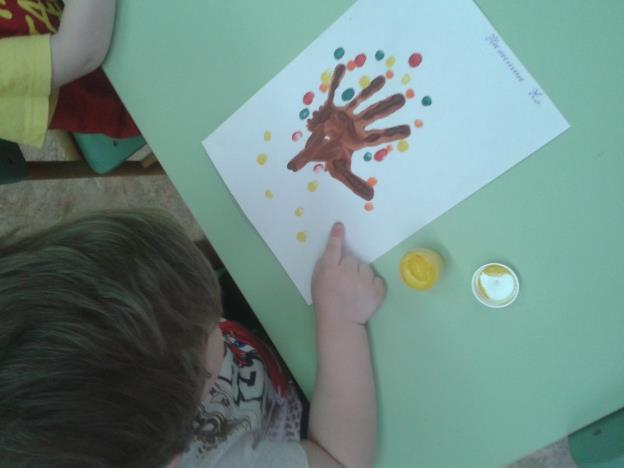 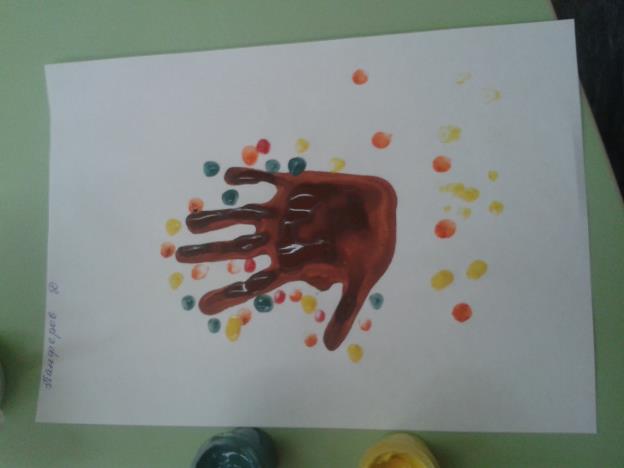 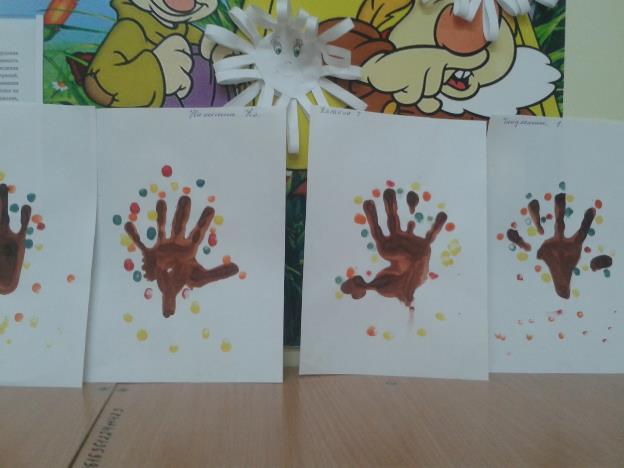 